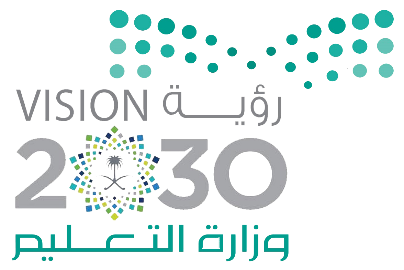 الطلاب المتأخرين دراسياً  طرق معالجة التأخر الدراسي 
أن الكثير من حالات التأخر الدراسي يعود كما أسلفنا إلى أسباب متعددة ولتحسين مستوى تحصيل الطالب لابد من التشخيص الدقيق لنقاط الضعف لديه ولبحث عن الأسباب ومن ثم وضع العلاج المناسب.   وعادة يتم علاج التأخر الدراسي في إطارين:

أولهما : توجيه المعالجة إلى أسباب تخلف الطالب في دراسته سواء اجتماعية ، صحية اقتصادية .. الخ .

ثانيهما: توجيه المعالجة نحو التدريس أو إلى مناطق الضعف التي يتم تشخيصها في كل مادة من المواد الدراسية باستخدام طرق تدريس مناسبة يراعى فيها الفروق الفردية.وتكثيف الوسائل التعليمية الاهتمام بالمهارات الأساسية لكل مادة والعلاقات المهنية الايجابية بين المدرس والطالب.

ويتم تحقيق تلك المعالجات من خلال تحديد الخدمات الإرشادية والعلاجية المناسبة لكل حالة ويمكن تقسيم هذه الخدمات إلى :أولاً: خدمات وقائية :
1 - خدمات التوجيه والإرشاد الأكاديمي والتعليمي .
2 - الخدمات التعليمية. 
3 - خدمات صحية .
4 - خدمات توجيهية . 
5 - خدمات إرشادية نفسية.
6 - خدمات التوجيه الأسرية.ثانياً: خدمات علاجية:
1 - العلاج الاجتماعي .
2 - الإرشاد النفسي .
3 - العلاج التعليمي .
الخطة العلاجية للطلاب المتأخرين دراسياً(البرامج العلاجيـة )     البرامج العلاجية المتاحة للمعلم: متابعة الطالب داخل الفصل وتخصيص جزء من الدرس للطالب.تغيير مكان الطالب في الفصل.استغلال بعض حصص الفراغ لدى المعلم والتركيز على الطالب.تشجيع الطالب داخل الفصل أمام زملائه .تقديم الجوائز الرمزية التشجيعية.الاجتماع بولي أمر الطالب واطلاعه على مستوى ابنه الدراسي وحثه على متابعة ابنه والتواصل مع المدرسة.استعمال الوسائل المتاحة سواءً كانت سمعية أو بصرية أو غير ذلك.تزويد ولي أمر الطالب بجدول يوضح ما سيتم دراسته أسبوعياً.تجزئة المادة حسب قدرات الطالب.                           البرامج  المقدمة للطالب المتأخر دراسياً: 1التعرف على أسباب ضعف الطالب وبحث ودراسة هذه الأسباب وإيجاد الحلول المناسبة2ـبالتعاون مع ولي الأمر وإدارة المدرسة بالطرق التربوية السليمة.2-تبصيره بالطرق السليمة للاستذكار الجيد3- متابعة دفاتره وواجباته ومذكراته4- تنظيم وقته خارج المدرسة (إعداد جدول لتنظيم الوقت)5- إعطاؤه نشرة عن المذاكرة وجدولاً للمذاكرة6- القيام بالتوجيه والإرشاد الجماعي والفردي وفق خطة محددة7-منحه خطاب شكر أو شهادة تحسن مستوى عند تحسن مستواه8- إلحاقه بالبرامج العلاجية.9- الاتصال بمدرسته لرعايته وتشجيعه.10- حثه نفسياً على أهمية الدراسة.11-مساعدته لاختيار الرفقة الصالحة المتفوقة دراسـيا.12- إشراكه في مسابقات تتـناسـب مع مستواه لغرض التشجيع.13- تحويله للوحدة الصحية لعلاجه إذا كان تعاني من صعوبات في التعلم مثل صعوبة النطق أو ضعف السمع أو البصر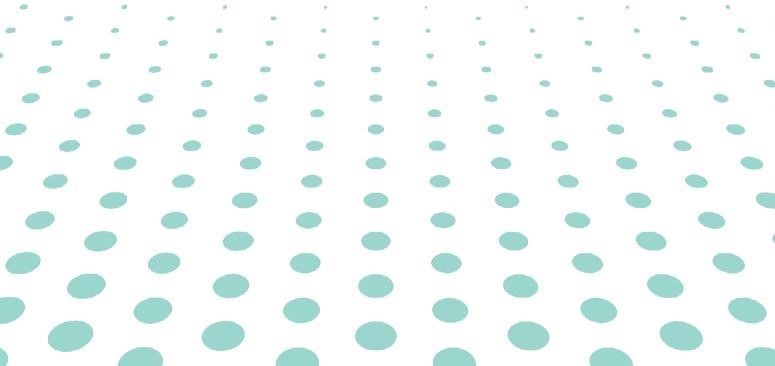 